ABSTRACT, PROPOSAL, AND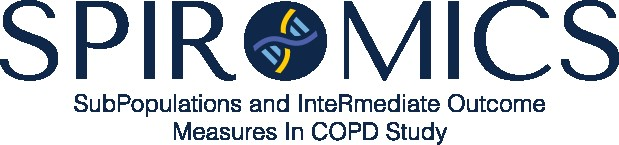 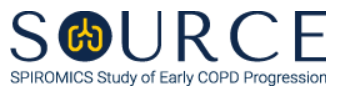 MANUSCRIPT TRACKING FORMFORM CODE:   MTSVERSION: 2.0  02/22/20240a) Tracking #: MS    / SM   Note: Please leave item 0a blank. It will be entered by the GIC staff upon submission review. 1) Date of submission:   /   /    2) Associated study (please select all that apply):2a)  SPIROMICS2b)  SOURCE2c)  Other    2c1) If Other, please specify: ______________________________________________________3) Research scope (please select one):     COPD research1 Non-COPD research2 Other3      3a) If Other, please specify: __________________________________________________________4) Full title: _____________________________________________________________________________     ____________________________________________________________________________________4a) Brief overview of the manuscript: ___________________________________________________                   __________________________________________________________________________________________________________________________________________________________       _____________________________________________________________________________	Note: Please restrict your response in item 4a to 400 characters or less.4b) May the proposer last name, manuscript study title, and a brief overview be shared via the cohort’s publicly accessible website?	 No0	 Yes1Note: The proposer last name, manuscript study title, and brief overview will only be posted to the website if approved by the cohort Publications Committee. The details of the proposal will not be shared publicly but only with the cohort committee members for required reviews.5) Abbreviated title: ______________________________________________________________________6) Type of submission (please select one):     Manuscript proposal1      Draft manuscript2  Go to 21   Published manuscript3  Go to 24 Manuscript Proposal InformationNote: The Publications Committee policy requires manuscript proposals be circulated/presented to all applicable investigators, committees, and/or working groups prior to submission. These lists can be accessed via the SPIROMICS website.  7) Was this proposal circulated to required investigators?      No0       Yes17a) If you think that this proposal is excluded from the policy around circulation (e.g., highly technical manuscript or multi-network manuscript not originated from SPIROMICS/SOURCE), please explain in detail: _____________________________________________________________________________________________________________________________________________________________7b) Does this proposal originate from C4R, COPDGene, or TOPMed?                No0      Yes1Note: If Yes, you are not required to complete the remainder of this form. Please attach the supporting cohort’s submission form and any other relevant documents in the attachment area at the end of this form. Additional instructions on how to attach files can be found in the user guide linked in the top right corner.7c) Per the SPIROMICS and SOURCE Publications Policy, were two emails sent, one week apart, to       all investigators prior to the proposal being written?            No0            Yes18) Was this proposal presented to a committee(s) and/or working group(s)? No0 Go to 8i Yes1        If Yes, please select all committees and/or working groups that the proposal was presented to:   8a)  Bronchoscopy8b)  Data Quality8c)  Exacerbation8d)  Genetics, Genomics, and Biomarkers8e)  Imaging8f)   Physiology8g)  Social and Environmental Exposures8h)  Other                          8h1) If Other, please specify: __________________________________________________8i) Is there a writing group?            No0 Go to 9            Yes1           8i1) If Yes, please list all members: _____________________________________________________9) Will the manuscript proposal be presented as an abstract at a conference or meeting? No0 Go to 10 Yes19a) Conference or Meeting being submitted to: ____________________________________________9b) Conference or Meeting submission deadline:   /   /    9c) Conference or Meeting date:   /   /    9d) Is the proposer also the meeting presenter?	 No0 	 Yes1 Go to 10            	 9d1) Presenter full name: _________________________________________________________10) Related ancillary study (please select one): ____________________________________________________11) Keywords (please enter at least 3):11a) Keyword 1: ______________________________11b) Keyword 2: ______________________________11c) Keyword 3: ______________________________11d) Keyword 4: ______________________________11e) Keyword 5: ______________________________11f)  Keyword 6: ______________________________Author Information12) Is the proposer the proposal lead author?       No0       Yes1 Go to 12c   12a) Proposer name: _______________________________________________________________12b) Proposer institution affiliation: ____________________________________________________   12c) Lead author name:_____________________________________________________________    12d) Lead author title (select all that apply):   12d1)  MD   12d2)  DO   12d3)  PhD   12d4)  MPH   12d5)  MS   12d6)  Other                 12d6a) If Other, please specify: ________________________________________   12e) Lead author institution affiliation: _________________________________________________   12f) Lead author address:   12f1) Address line 1: ________________________________________________________   12f2) Address line 2: ________________________________________________________   12f3) City: ________________________________________________________________   12f4) State: _______________________________________________________________   12f5) Zip code:        12g) Lead author phone number: (  )    -       12h) Lead author email address: _________________________________________________	Note: Items 12i1-12i2 contain a drop-down list sorted by last name. As you begin typing a last name, the field will default to that last name. As multiple authors may have similar last names, you may be required to scroll via the drop-down list to locate the associated first and last name. If an author’s name is not included in this list, please freely type their first and last name in items 12j1-12j3.   12i) Is there another lead author not listed in 12c? No0 Go to 13 Yes1               12i1) Other lead author name: ______________________________________________               12i2) Other lead author name: ______________________________________________   12j) Other lead author name not listed in 12c, 12i1, or 12i2? No0 Go to 13 Yes1   12j1) Other lead author name: _____________________________________________   12j2) Other lead author name: _____________________________________________   12j3) Other lead author name: _____________________________________________Note: If you are not a current study investigator, please list name(s) of sponsoring or mentoring principal investigator(s) and/or ancillary study principal investigator(s) to indicate that they have reviewed and approved this submission. If you will be using ancillary study data, the ancillary study principal investigator(s) must also be listed as one of the sponsoring or mentoring principal investigator(s). The primary sponsoring or mentoring principal investigator(s) often has the same institution affiliation as the lead author, but it is not a policy/requirement.13) Is there a sponsoring or mentoring study specific principal investigator? No0 Yes1 Go to 13b13a) If No, please explain: ______________________________________________________________________________________________________________________________ Go to 14Note: Item 13b1 contains a drop-down list sorted by last name. As you begin typing a last name, the field will default to that last name. As multiple authors may have similar last names, you may be required to scroll via the drop-down list to locate the associated first and last name. If an author’s name is not included in this list, please freely type their first and last name in item 13b2.13b) If Yes:13b1) Sponsoring or mentoring study specific PI name:________________________________13b2) Other sponsoring or mentoring study specific PI name: ___________________________            13c) Did the sponsoring or mentoring study specific principal investigator review and sign off on this submission?              No0	              Yes1 Go to 14              13c1) If No, please explain: _________________________________________________               _______________________________________________________________________14) Is this on behalf of the SPIROMICS & SOURCE investigators? No0	        Yes1Note: Items 14a-14t contain a drop-down list sorted by co-author last name. As you begin typing a last name, the field will default to that last name. As multiple co-authors may have similar last names, you may be required to scroll via the drop-down list to locate the associated first and last name. If a co-author’s name is not included in this list, please freely type their first and last name in items 14u-14nn.Please list all co-authors:       14a) _______________________________14b) _______________________________14c) _______________________________14d) _______________________________14e) _______________________________14f) _______________________________14g) _______________________________14h) _______________________________14i) _______________________________14j) _______________________________14k) _______________________________14l) _______________________________14m) ______________________________14n) ______________________________14o) ______________________________14p) ______________________________14q) ______________________________14r) ______________________________14s) ______________________________14t)  ______________________________14u) Other: ________________________14v) Other: ________________________14w) Other: ________________________14x) Other: ________________________14y) Other: ________________________14z) Other: ________________________14aa) Other: _______________________14bb) Other: _______________________14cc) Other: _______________________14dd) Other: _______________________14ee) Other: _______________________14ff) Other: _______________________14gg) Other: _______________________14hh) Other: _______________________14ii) Other: _______________________14jj) Other: _______________________14kk) Other: _______________________14ll) Other: _______________________14mm) Other: ______________________14nn) Other: _______________________Data Information15) Where will the data analysis be performed for this proposal? (please select one) Data Coordinating Center at UNC Chapel Hill1 Other data coordinating center2 Study site3 Other4             15a) If Other, please specify: _________________________________________________________16) What data will be analyzed as a part of this proposal (please select all that apply):      16a)  SPIROMICS Baseline / Visit 116b)  SPIROMICS Visit 216c)  SPIROMICS Visit 316d)  SPIROMICS Visit 416e)  SPIROMICS Visit 516f)   SPIROMICS I Exacerbation Substudy16g)  SPIROMICS II Visit 5 Exacerbation Substudy16h)  SPIROMICS I Bronchoscopy Substudy16i)   SPIROMICS II Visit 5 Bronchoscopy Substudy16j)   SPIROMICS I Repeatability Substudy16k)  SPIROMICS I Endpoints Substudy16l)   SPIROMICS II Visit 5 Heart Failure Ancillary Study16m)  SPIROMICS II Visit 5 C4R Ancillary Study16n)  SPIROMICS GWAS array16o)  SPIROMICS TOPMed (DNA/RNA sequencing and/or proteomics)16p)  SPIROMICS Metabolomics16q)  SOURCE Baseline / Visit 116r)   SOURCE 18 Month / Visit 216s)  SOURCE 3 Year / Visit 316t)   SOURCE Bronchoscopy Substudy16u)  SPIROMICS Ancillary Study 16u1) If SPIROMICS Ancillary Study data, please specify: _____________________________ 16v)  SOURCE Ancillary Study  16v1) If SOURCE Ancillary Study data, please specify: ________________________________   16w)  Other                     16w1) If Other, please specify: ___________________________________________________17) Is this proposal primarily the result(s) of an approved ancillary study? No0  Go to 18 Yes1	17a) If Yes, which ancillary study: _____________________________________________________18) Is this proposal affiliated with an NIH grant award? No0  Go to 19 Yes1	18a) If Yes, what is the funding mechanism? K081 K232 KL23 R014 U015 U246 Other7     18a1) If Other, please specify: 19) Is this proposal a dissertation? No0  Yes120) Does this proposal include pilot study results? No0  Yes1Draft Manuscript Information21) Is this a consortium paper?       No0  Go to 22      Yes1	If Yes:21a) Consortium paper name: ________________________________________________21b) Consortium paper member studies: ________________________________________21c) Consortium paper goals: _________________________________________________22) Are you submitting to bioRxiv or another preprint server?       No0       Yes123) What is the target journal(s) for this manuscript submission (please select all that apply):23a)  American Journal of Respiratory and Critical Care Medicine23b)  Annals of the American Thoracic Society - ATS Journals23c)  Chest23d)  Chronic Obstructive Pulmonary Diseases: Journal of the COPD Foundation23e)  European Respiratory Journal - European Respiratory Society23f)   International Journal of Chronic Obstructive Pulmonary Disease23g)  JAMA- Journal of the American Medical Association23h)  Lancet Respiratory Medicine 23i)   Metabolites23j)   The New England Journal of Medicine23k)  PLOS23l)   Respiratory Research23m) Scientific Reports23n)  Thorax23o)  Other                     23o1) If Other, please specify: ___________________________________________________Published Manuscript Information24) On what date was the manuscript published?   /   /    25) What is the full title of the published manuscript? ______________________________________________________________________________________________________________________________________________________________________________26) What journal accepted/published this manuscript? (please select one) American Journal of Respiratory and Critical Care Medicine1 Annals of the American Thoracic Society - ATS Journals2 Chest3 Chronic Obstructive Pulmonary Diseases: Journal of the COPD Foundation4 European Respiratory Journal - European Respiratory Society5 International Journal of Chronic Obstructive Pulmonary Disease6 JAMA- Journal of the American Medical Association7 Lancet Respiratory Medicine8  Metabolites9 The New England Journal of Medicine10 PLOS11 Respiratory Research12 Scientific Reports13 Thorax14 Other15            26a) If Other, please specify: _________________________________________________________27) Does this published manuscript have a PubMed ID? No0 Yes1	27a) If Yes, what is the PubMed ID:        END OF FORMNote: Please leave item 28 blank. It will be entered by the GIC staff upon submission review.28) Publications Committee decision:       Not Approved0       Withdrawn1       Deferred2       Revise & Resubmit3       Approved4                 28a) Date of decision:   /   /    